Poslání službyPodporujeme lidi se zdravotním postižením v tom, aby rozvíjeli své schopnosti a dovednostia zapojili do všech oblastí života. Cíle službyČlověk, který mluví a rozhoduje sám za sebe.Člověk, který našel své místo v životě:pečuje o sebe a své zdraví,bydlí podle své volby,realizuje se v pracovním životě,využívá v místě bydliště běžné služby jako jsou obchody, veřejná doprava, knihovny, sportovní zařízení apod.má navázány vztahy s dalšími lidmi,dělá to, co je pro něj důležité.Okruh osob, 
kterým je služba poskytovánaSlužbu sociální rehabilitace poskytujeme lidem:ve věku od 16 let;s mentálním postižením, duševním onemocněním, kombinovaným postižením;kteří se v důsledku svého postižení nebo duševního onemocnění ocitli v nepříznivé sociální situaci;kteří jsou schopni a chtějí se podílet na řešení své situace.Zásady službyPodpora nezávislosti – člověk nemusí být nikdy zcela samostatný, přesto může vést plnohodnotný život. Podporujeme člověka v tom, aby rozhodoval sám za sebe, rozvíjel své schopnosti a dovednosti tak, aby měl možnost ovlivňovat svůj život.Zaměření na člověka – zajímáme se o životní příběh člověka. Zaměřujeme se na jeho přání, potřeby a silné stránky. Respektujeme jeho obavy.Podpora životní cesty – otevíráme člověku možnosti, které život nabízí. Hledáme společně cestu, jak zvládnout situace, které život přináší. Pomáháme mu objevit jeho vlastní zdroje, ale také podporu v jeho okolí. Věříme v úspěch.Kapacita službyokamžitá kapacita – 1 uživatel na 1 pracovníka v daném okamžiku. ambulantní forma - maximálně 1 uživatel v daném okamžiku.terénní forma - maximálně 4 uživatelé v daném okamžikuNabídka činností službynácvik dovedností pro zvládání péče 
o vlastní osobu, soběstačnosti 
a dalších činností vedoucích k sociálnímu začleňovánípéče o zevnějšek;samostatný pohyb a orientace;péče o domácnost;péče o děti nebo další členy domácnosti;obsluha běžných zařízení a spotřebičů;hospodaření s penězi;plánování a uspořádání pracovních, domácích a zájmových aktivit;získávání dovedností potřebných k úředním úkonům.zprostředkování kontaktu se společenským prostředímzapojení do zájmových aktivit, získávání nových přátel a udržování kontaktu se společenským prostředím;doprovázení při vyřizování osobních záležitostí včetně doprovodu zpět;cestování hromadnými dopravními prostředky;běžné a alternativní způsoby komunikace;zjišťování, vyhledávání a zpracování informací;chování v různých společenských situacích.výchovné, vzdělávací a aktivizační činnosti upevňování motorických, psychických a sociálních dovedností;aktivizace duševních funkcí;vytvoření nebo upřesnění představy o pracovním uplatnění;získávání dovedností potřebných pro pracovní uplatnění;získávání, rozvíjení a upevňování pracovních návyků, dovedností a kontaktů;základy práce s počítačem;základy práce s internetem.pomoc při uplatňování práv, oprávněných zájmů a při obstarávání osobních záležitostí obstarávání osobních záležitostí;aktivní vyhledávání pracovního místa; místa pro pracovní praxi, terapii nebo odborný výcvik; místa pro pracovní rehabilitaci;informační servis a zprostředkovávání služeb.SLUŽBA JE POSKYTOVÁNA BEZPLATNĚPoskytování služby je spolufinancováno Evropskou unií, státním rozpočtem a Moravskoslezským krajem.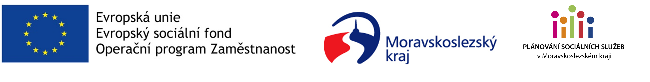 NAJDETE NÁS NA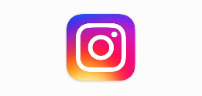 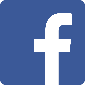 Kontakty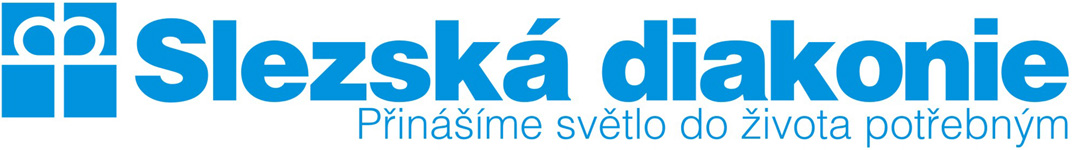 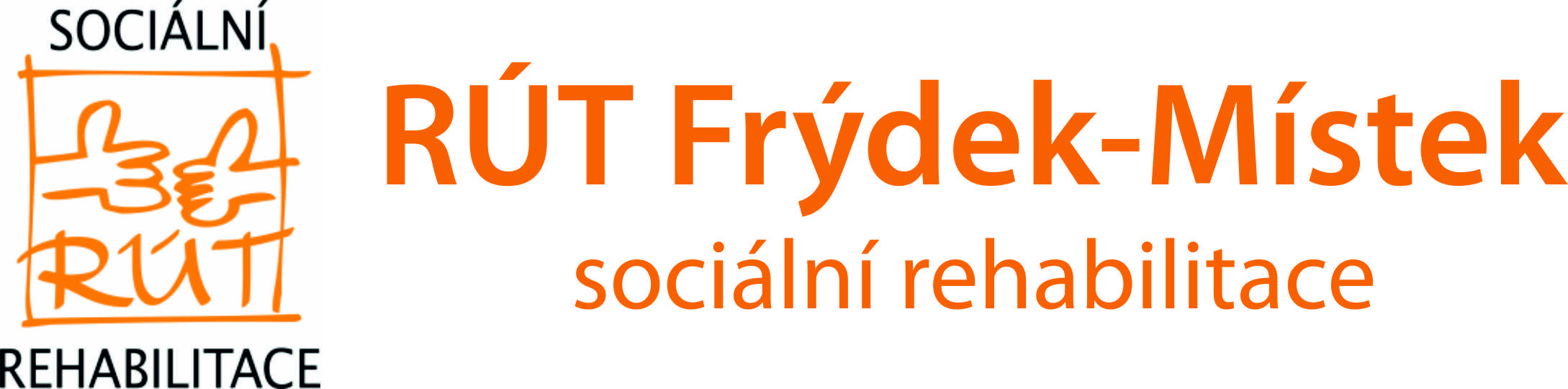 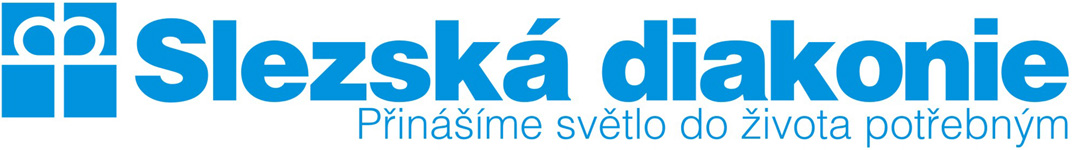 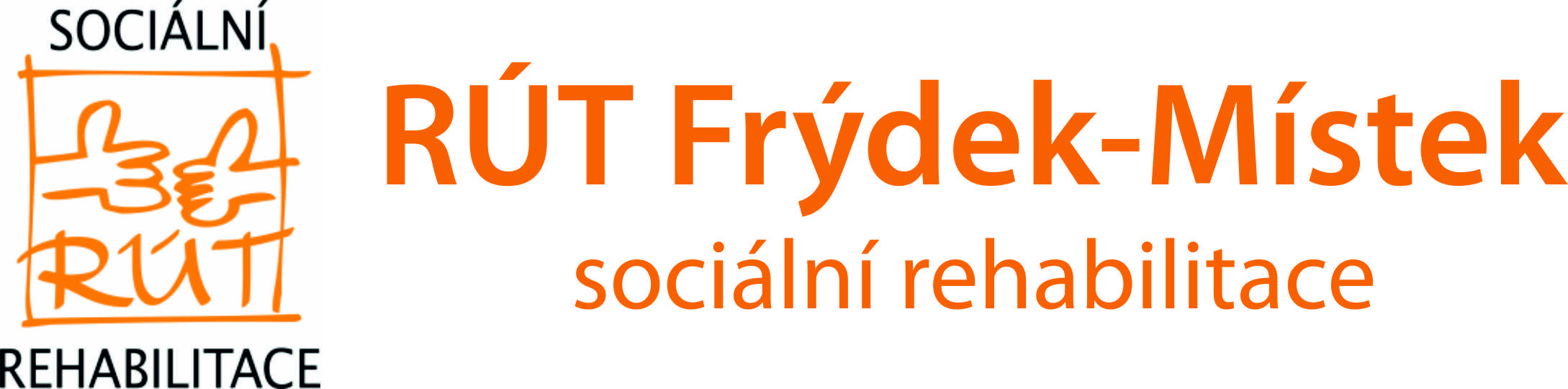 RÚT Frýdek-Místek, sociální rehabilitacetř. T. G. Masaryka 1101, 738 01 Frýdek-Místekmobil: 737 227 857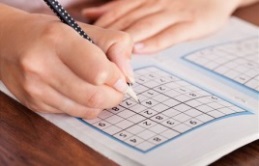 e-mail: rut.fm@slezskadiakonie.cz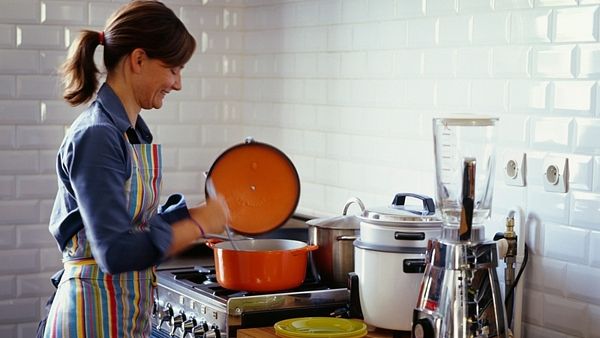 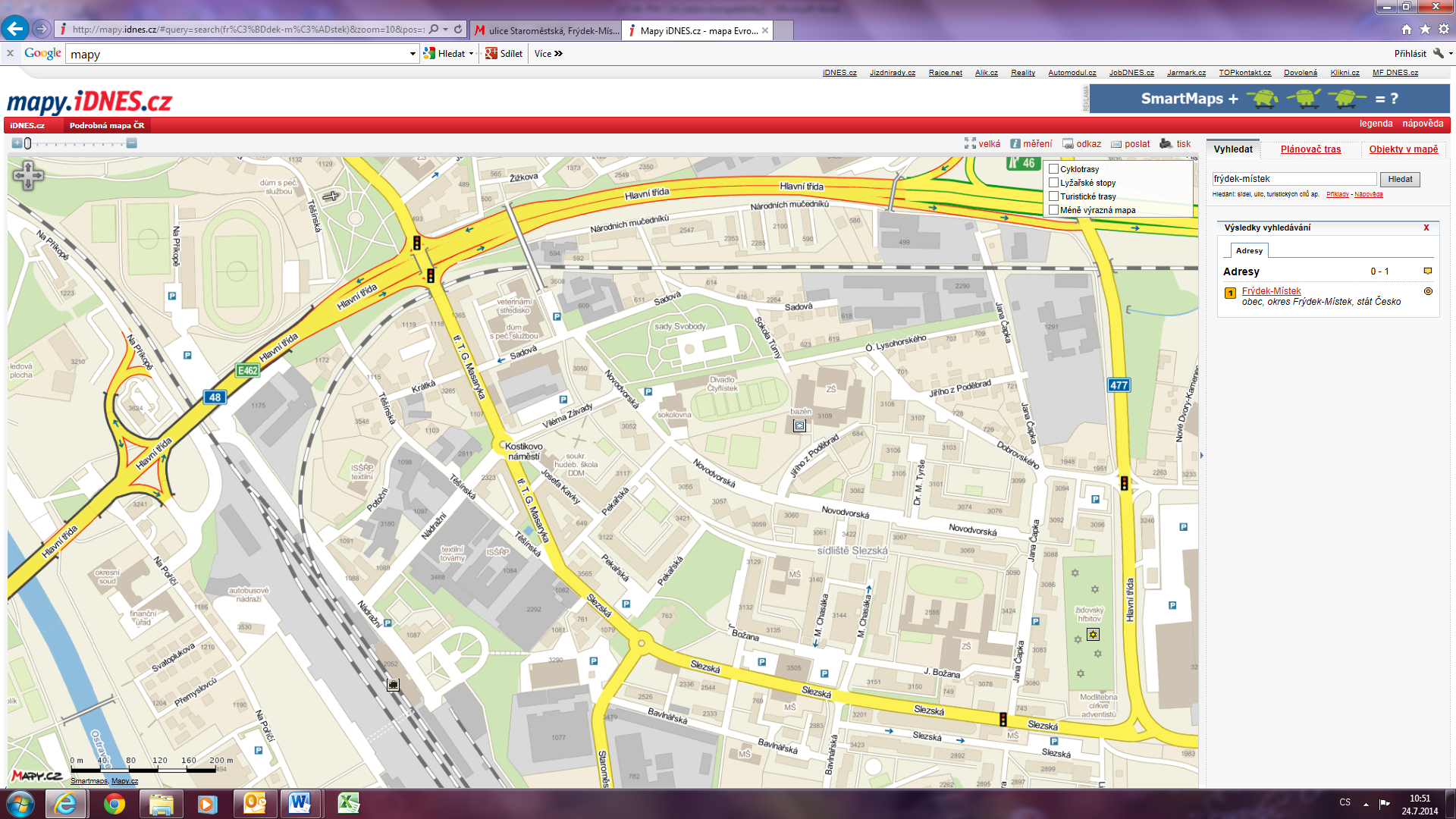 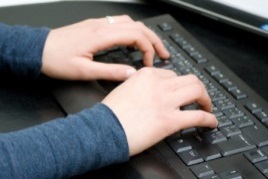 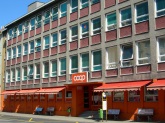 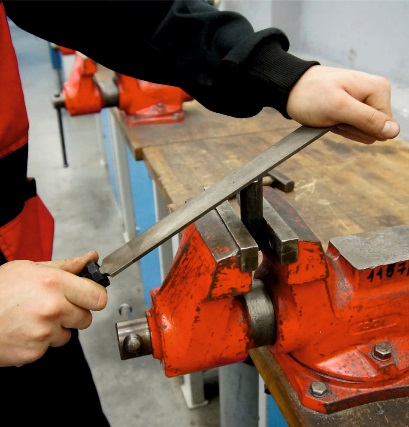 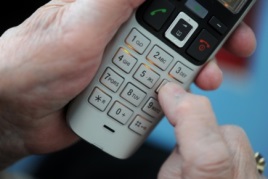 Provozní doba službyAmbulantní forma služby – v kanceláři. Terénní forma služby – mimo kancelář.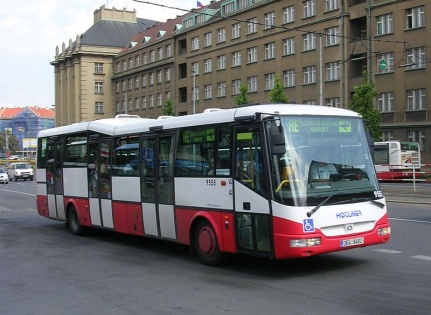 SLEZSKÁ DIAKONIENa Nivách 258/7, 737 01 Český Těšíntel.: +420 558 764 333, fax: +420 558 764 301e-mail: ustredi@slezskadiakonie.czwww.slezskadiakonie.czčíslo účtu: 23035791/0100Posláním Slezské diakonie je poskytování kvalitních služeb v sociální oblasti na základě křesťanských hodnot.  pondělí             7 – 15 hod.ambulantní, terénní  úterý7 – 15 hod.ambulantní, terénní  středa7 – 15 hod.ambulantní, terénní  čtvrtek7 – 15 hod.ambulantní, terénní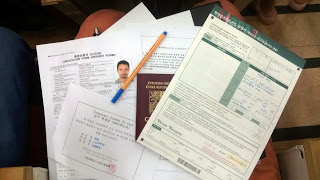   pátek7 – 15 hod.ambulantní, terénní